TYPES OF WORRYThere is more than one type of worry. Sometimes worry can be helpful and beneficial, but other times it can be unhelpful. In times of uncertainty it can be difficult to differentiate between actionable concerns and worries that waste our mental energy. 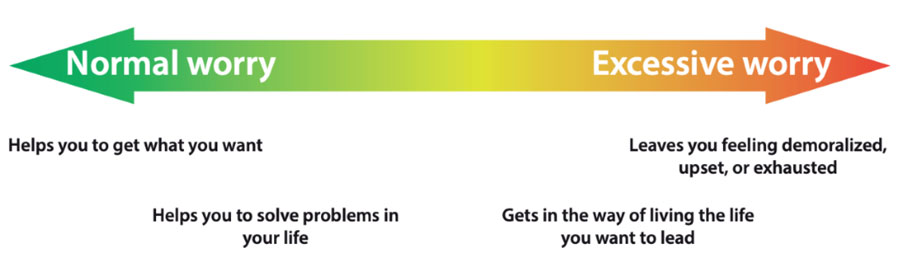 Refer to these decision-making points when considering how to categorise your worries:Real Worries (Helpful)A worry that can be related to a real situationA worry about an event that is current A worry that can take action or be problem solved Hypothetical Worries (Unhelpful)A worry about an event from the pastA worry about something that does not existA worry about something has not actually happened but might happen in the futureA “what if…..” statement A worry that has no actionA worry that we have no control over 